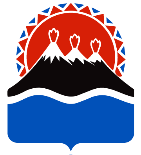 СУБСИДИИ СУБЪЕКТАМ МАЛОГО И СРЕДНЕГО ПРЕДПРИНИМАТЕЛЬСТВА (СМСП), ОСУЩЕСТВЛЯЮЩИМ ДЕЯТЕЛЬНОСТЬ В ОБЛАСТИ СБОРА И ПЕРЕРАБОТКИ ДИКОРОСОВ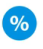 Цель – финансирование расходов, связанных с приобретением оборудования, комплектующих к нему, грузовых транспортных средств, материалов, инвентаря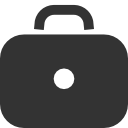 Источники финансирования – средства краевого бюджетаГосударственная программа – «Развитие экономики и внешнеэкономической деятельности Камчатского края»Подпрограмма 2 – «Развитие субъектов малого и среднего предпринимательства»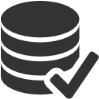 Размер – не более 500 тыс. руб. на одного СМСП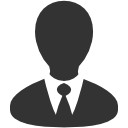 Получатели СМСП в соответствии с ФЗ от 24.07.2007 № 209-ФЗ «О развитии малого и среднего предпринимательства в Российской Федерации» наличие в сведениях, содержащихся в Едином государственного реестре индивидуальных предпринимателей или юридических лиц вида(ов) деятельности, соответствующего(их) осуществляемому(ым) СМСП виду(ам) предпринимательской деятельности и цели(ям) использования приобретаемого за счет средств субсидии имущества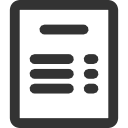 Условия получения:осуществление деятельности в области сбора и переработки дикоросов (дикорастущих плодов, ягод, орехов, грибов, семян, березового сока, лекарственных трав и подобных ресурсов, не являющихся культивируемыми)использование СМСП собственных средств в размере не менее 5 % от суммы субсидиисохранение общего количества рабочих мест у СМСП на период действия договора о предоставлении субсидии (при наличии рабочих мест)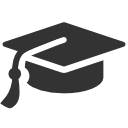 Нормативно-правовое обеспечение: Порядок предоставления субсидий СМСП, осуществляющим деятельность в области сбора и переработки дикоросов утвержден Постановлением Правительства Камчатского края от 29.11.2013 № 521-П «О государственной программе Камчатского края «Развитие экономики и внешнеэкономической деятельности Камчатского края на 2014-2020 годы», размещен на сайте КГАУ «Камчатский центр поддержки предпринимательства» в разделе «Финансовые меры поддержки» 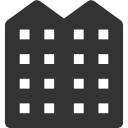 За получением субсидии необходимо обращаться:КГАУ «Камчатский центр поддержки предпринимательства»Адрес: 683024, г. Петропавловск-Камчатский, пр. 50 лет Октября, д.4, каб. 512, 513Контактный телефон:(4152) 27-000-7, 27-05-45. Факс: (4152) 27-05-45E-mail: kamcpp@mail.ru.Сайт: центрподдержки.рф.